專業成長計畫臺南市政府教育局106年度【蚵寮國小】辦理【教師專業學習社群】
成果摘述表學校名稱：臺南市北門區蚵寮國民小學	填表人：尤榮俊執行期間：107.2.1-107.6.30 	經 費：5000日期：    年    月   日社群名稱107年度精進教學-蚵寮國小教師台語特色教材與教法專業成長社群107年度精進教學-蚵寮國小教師台語特色教材與教法專業成長社群社群運作概述1.本校屬小型學校，全校老師一律參加此社群2.議題由全校老師票選最高票通過1.本校屬小型學校，全校老師一律參加此社群2.議題由全校老師票選最高票通過達成
情形1.邀請專家指導，全校老師獲益多。2.合計6次計18小時研習3.落實觀課、議課，提昇研習為有效教學導向。1.邀請專家指導，全校老師獲益多。2.合計6次計18小時研習3.落實觀課、議課，提昇研習為有效教學導向。社群運作成果1.邀請專家指導，全校老師獲益多。2.編輯與修正小小解說員教材，作為學校發展特色的基石。3.作為未來推動新課綱學校特色課程準備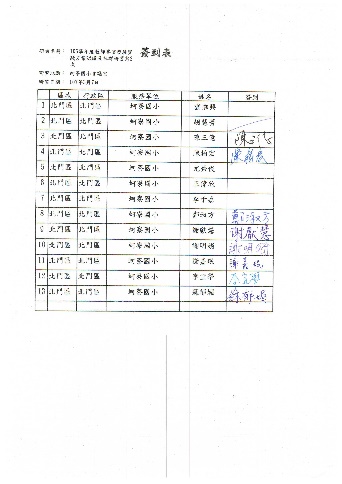 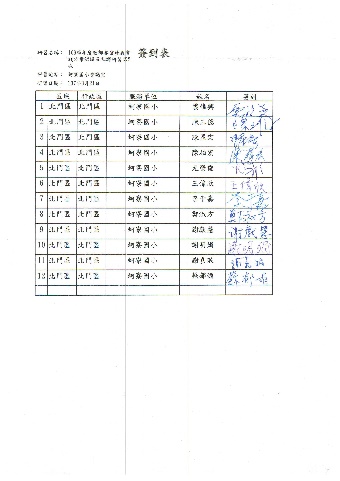 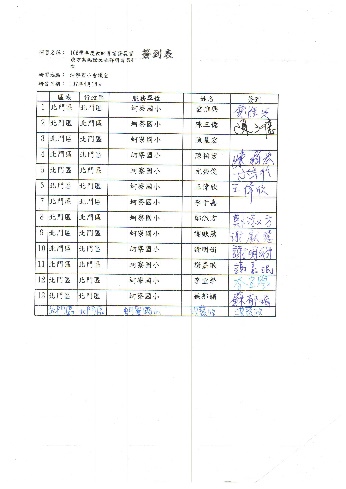 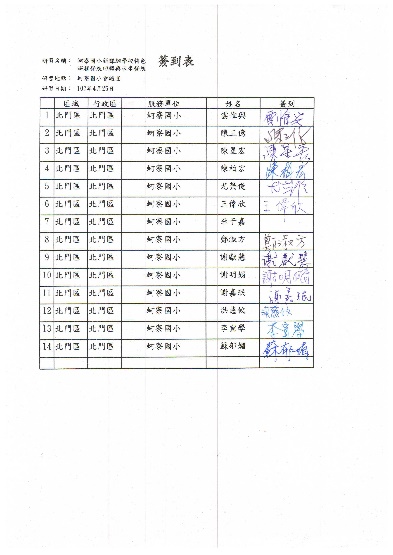 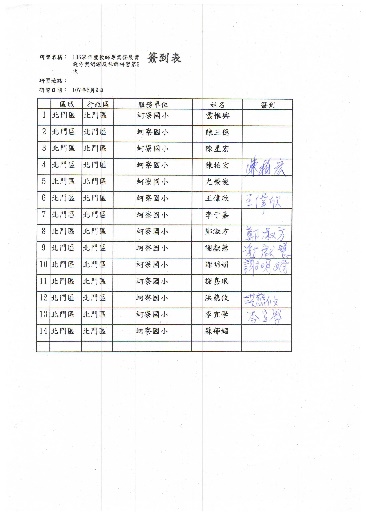 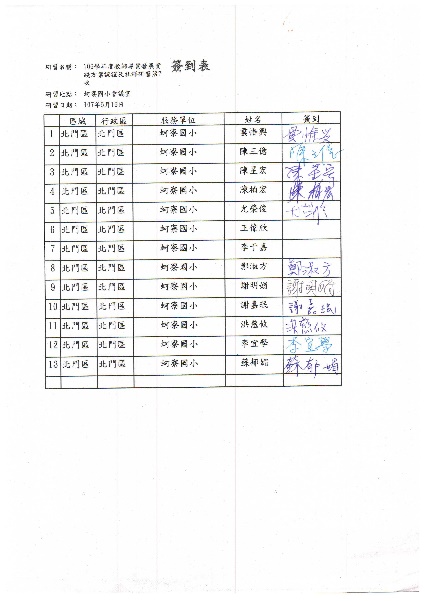 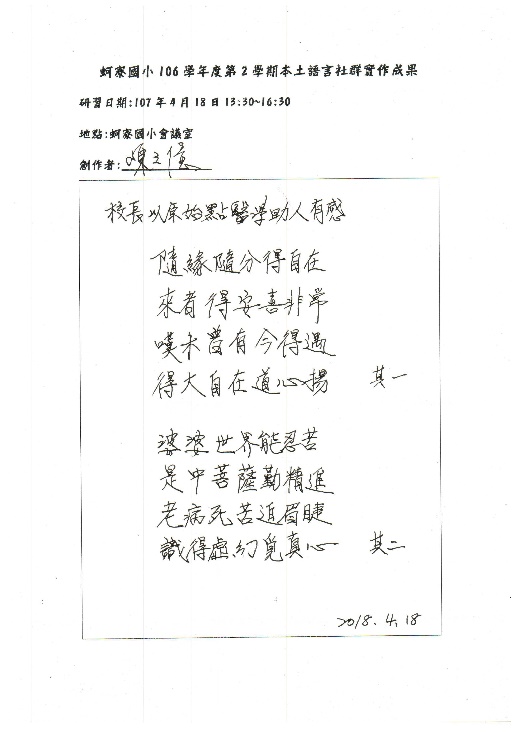 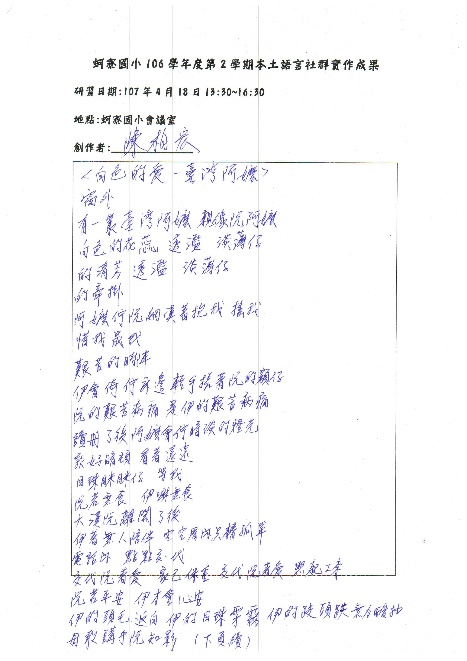 1.邀請專家指導，全校老師獲益多。2.編輯與修正小小解說員教材，作為學校發展特色的基石。3.作為未來推動新課綱學校特色課程準備活動照片6-12張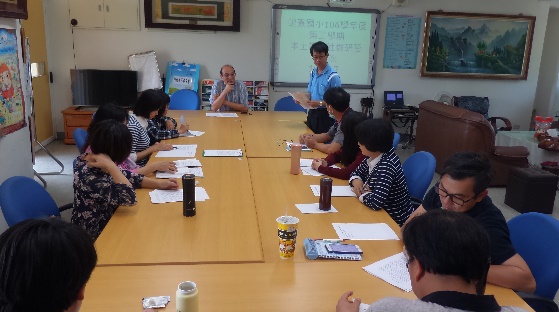 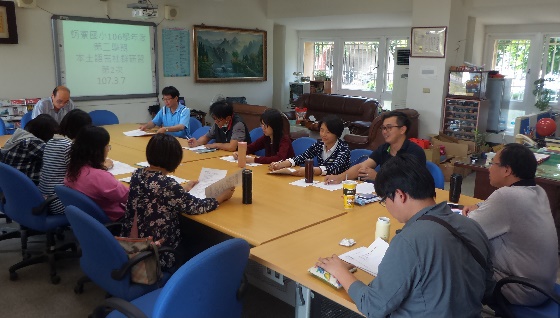 活動照片6-12張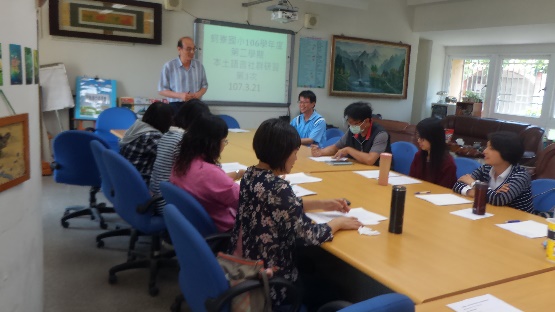 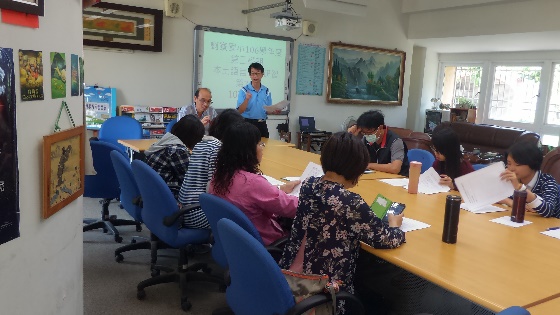 活動照片6-12張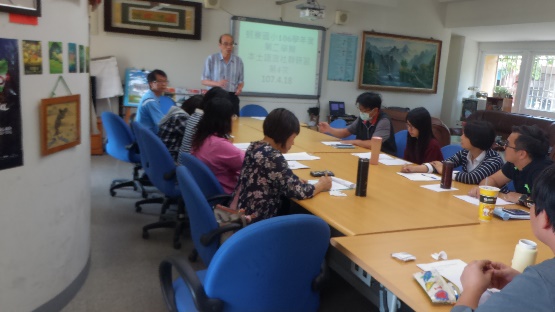 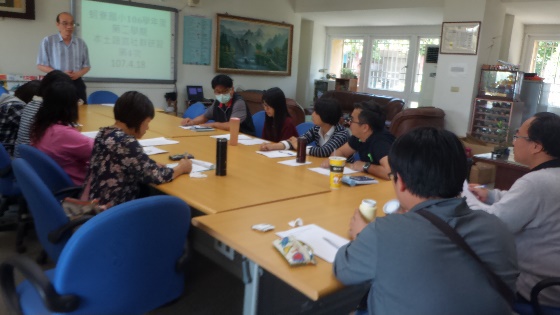 活動照片6-12張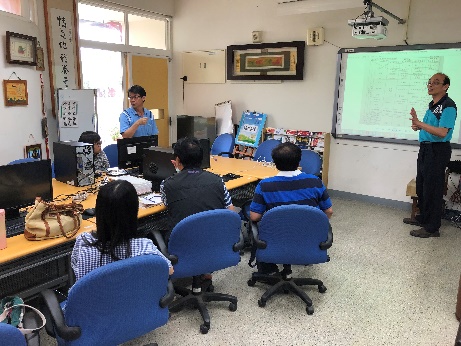 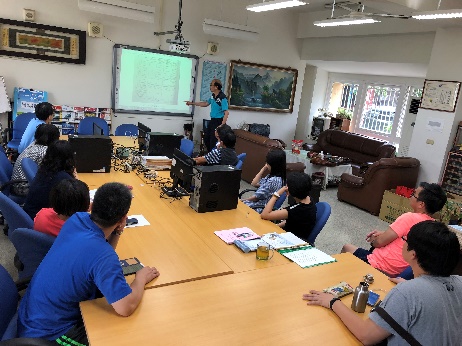 活動照片6-12張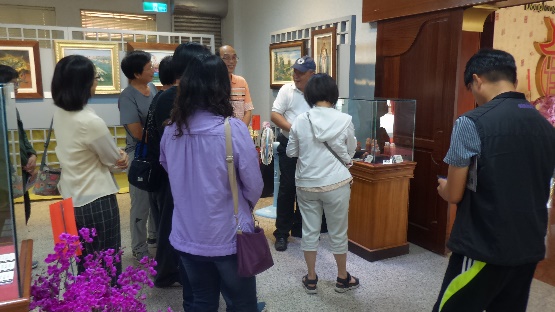 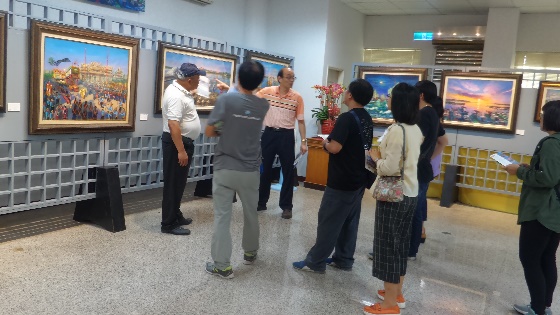 活動照片6-12張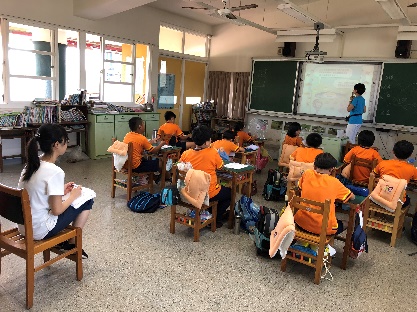 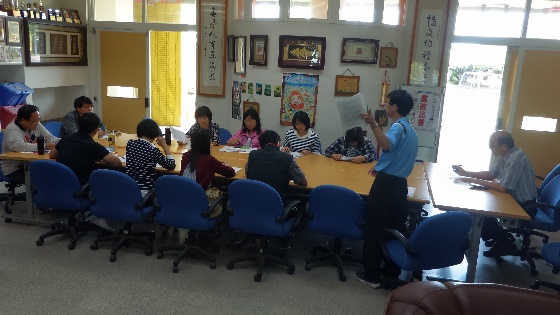 